FORM PENGUJI LUAR KOMISI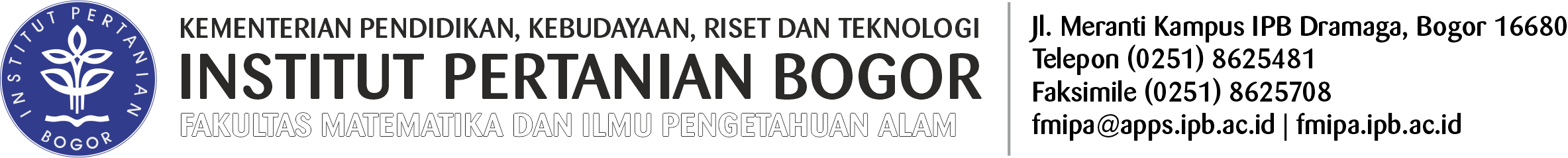 Ujian Tesis / Tugas Akhir*)1. Nama Penguji	: ………………………………………………………………………….2. Bidang Keahlian	: ………………………………………………………………………….3. Unit Kerja di IPB	: ………………………………………………………………………….Kami sebagai Penguji Luar Komisi:1. Nama Mahasiswa	: ………………………………………………………………………….2. NIM 			: ………………………………………………………………………….3. Program studi	: ………………………………………………………………………….4. Judul Tesis		: ………………………………………………………………………….  ………………………………………………………………………….  ………………………………………………………………………….  ………………………………………………………………………….  ………………………………………………………………………….Setelah mempelajari dengan seksama tesis di atas yang akan diuji, kami sampaikan hal-hal sebagai berikut:1. Komentar Umum	:  ………………………………………………………………………………………………………………………………………………………………………………..……………………………………………………………………………………………………..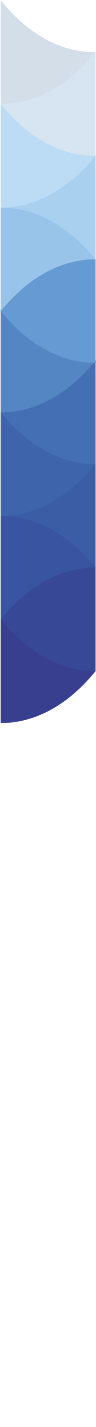 ……………………………………………………………………………………………………..……………………………………………………………………………………………………..……………………………………………………………………………………………………..……………………………………………………………………………………………………..……………………………………………………………………………………………………..……………………………………………………………………………………………………..……………………………………………………………………………………………………..2. Komentar spesifik : ...……………..................................................................................……………………………………………………………………………………………………..……………………………………………………………………………………………………..……………………………………………………………………………………………………..……………………………………………………………………………………………………..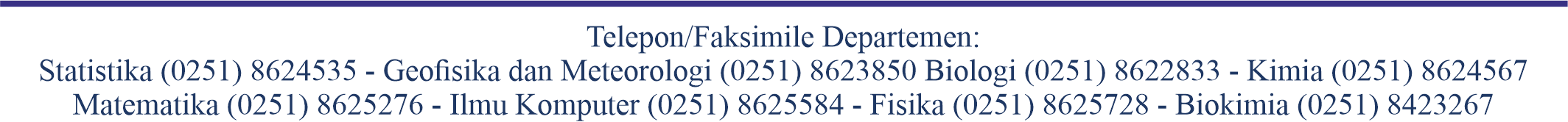 ..................................... .………………………………………………………………………………………………………………………………………………………………………………..……………………………………………………………………………………………………..……………………………………………………………………………………………………..……………………………………………………………………………………………………..3. Pertanyaan - pertanyaan : ............................................................................................……………………………………………………………………………………………………..……………………………………………………………………………………………………..……………………………………………………………………………………………………..……………………………………………………………………………………………………..……………………………………………………………………………………………………..……………………………………………………………………………………………………..……………………………………………………………………………………………………..……………………………………………………………………………………………………..……………………………………………………………………………………………………..……………………………………………………………………………………………………..……………………………………………………………………………………………………..……………………………………………………………………………………………………..4. Berdasarkan komentar dan saran serta tanya jawab, menurut  saya, tesis ini  : (Belum Layak / Layak / Sangat Layak*) .Bogor, ……………………………....Penguji Luar Komisi,……..………………………………….Catatan: Setelah formulir ini diisi, mohon diserahkan kepada Ketua Komisi Pembimbing pada saat pelaksanaan Ujian yang selanjutnya untuk dilampirkan dalam berita acara ujian. *Lingkari yang dipilih